Ministero dell’Economia e delle FinanzeDIPARTIMENTO DELL’AMMINISTRAZIONE GENERALE, DEL PERSONALE E DEI SERVIZI DIREZIONE CENTRALE DEI SISTEMI INFORMATIVI E DELL’INNOVAZIONE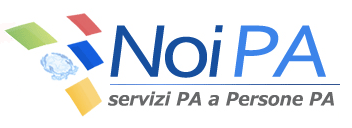 Oggetto:  Gestione Separata INPSIn riferimento ai messaggi 141/2013, 158/2013 e 008/2014, trasmessi dalla scrivente Direzione relativamente alle aliquote da applicarsi dal 1 gennaio 2014 al personale iscritto alla gestione separata INPS e a seguito di chiarimenti pervenuti dallo stesso Istituto previdenziale, si comunica che è stato necessario intervenire nuovamente sull’aliquota a carico dei soggetti iscritti alla gestione separata INPS senza altra copertura assicurativa.Per tale tipologia di personale l’aliquota da applicarsi è pari al 28,72% nella misura di 1/3 a carico del lavoratore e 2/3 a carico del datore di lavoro.L’INPS ha, infatti precisato che le disposizioni della Legge n. 147/2013, pubblicata sul Supplemento Ordinario n.87 alla Gazzetta Ufficiale, Serie Generale n. 302 del 2 dicembre 2013 (legge di stabilità 2014) che prevedono l’aliquota della gestione separata al 27,72, si riferiscono esclusivamente ai liberi professionisti titolari di partita IVA. Pertanto per i Collaboratori e assimilati, tipologia di personale gestita nel sistema NoiPA, da gennaio 2014, l’aliquota deve essere pari al 28,72% della retribuzione lorda in esito a quanto disposto dall’art. 2, co. 57, della Legge  n. 92/2012, modificata dall’art. 46-bis, co. 1, lett. g, del Decreto legge n. 83/2012.Per quanto riguarda l’aliquota per gli iscritti alla gestione separata INPS titolari di altra copertura assicurativa, si confermano le modifiche apportate dalla Legge di Stabilità 2014, comunicate con il messaggio 008/2014, che prevedono l’aliquota pari al 22% della retribuzione lorda, sempre nella misura di 1/3 a carico del lavoratore e 2/3 a carico del datore di lavoro.Per quanto esposto, sulla rata di marzo questa Direzione provvederà ad effettuare la regolarizzazione delle posizioni dei dipendenti interessati sia ai fini dei versamenti che delle denunce UNIEMENS.Distinti salutiIL DIRIGENTERoberta LOTTIDataRoma,  12 febbraio 2014Messaggio014/2014DestinatariUtenti NoiPATipoMessaggioAreaNoiPA